ADDITIONAL COMMENTS CATEGORIESAdditional comments provided by local Ventnor residents on the back page of the 2015 Ventnor Our Place Survey provided further insight into the many concerns that local people have, not only short-term but also long-term.Basic analysis and range of subjects expressed in the Additional Comments section of the Our Place Survey indicated that the comments fell into one or more of the following areas. SurveyVentnorEnvironmentLocal TourismMedia and MarketingVentnor Town CouncilPublic ToiletsCar Parking TransportDogs and PigeonsUpper VentnorVentnor TownPersonalRetail BusinessPeoplePropertyVolunteeringLocal AssetsMobile CoverageLocal LandlordsService ProblemsSelf-sufficiencyThe information within the categories yield another picture or perspective of local concerns gained from the survey results that are expressed in the following diagram.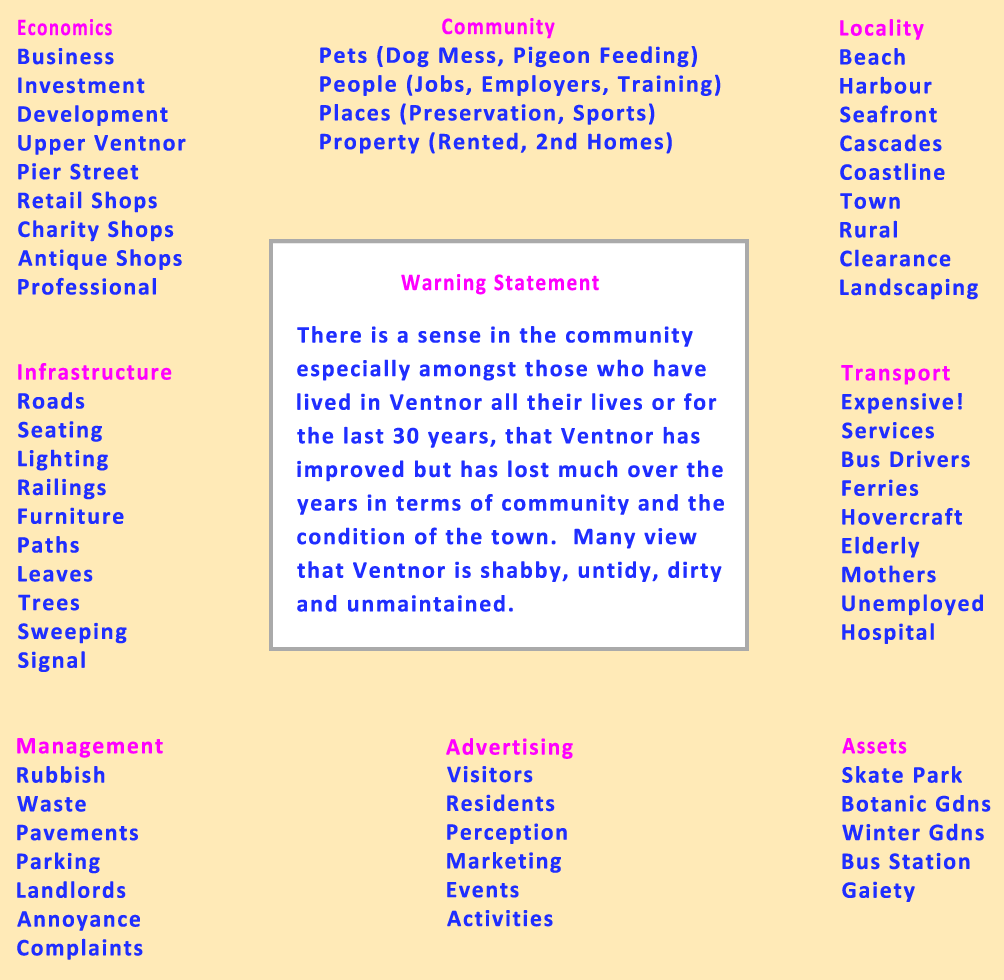 In effect, local people who provided additional comments about one or more concerns were basically focusing on the 8 plus 1 areas given in the above diagram. The plus 1 area is important because it is not only an internal perception, and experienced by many local people, but also shows their concern with respect to the potential perceptions of visitors and holidaymakers to the area. These people are genuinely concerned about the state and condition of Ventnor, and rightly so. Note that although only one person may have positively responded in a category in the following results, that one person has a network of relatives and friends that may also potentially share the same views and experiences. Positive is fine, but negative responses are not good for Ventnor, in whatever category, and therefore need to be carefully thought about and how best to turn those negative issues and problems around. Our Place Survey 2015: Additional Comments from Ventnor ResidentsOur Place survey responses (sorted by categories).Written Concerns and Support by Ventnor Residents across Upper Ventnor, Ventnor Town, St Lawrence and Bonchurch.Survey Results as of 30th of July 2015 (sorted according to response size – small to large).Survey Results as of 30th of July 2015 (sorted according to response size – small to large).Our Place survey responses (sorted by categories).Written Concerns and Support by Ventnor Residents across Upper Ventnor, Ventnor Town, St Lawrence and Bonchurch.Survey Results as of 30th of July 2015 (sorted according to response size – small to large).Survey Results as of 30th of July 2015 (sorted according to response size – small to large).Our Place survey responses (sorted by categories).Written Concerns and Support by Ventnor Residents across Upper Ventnor, Ventnor Town, St Lawrence and Bonchurch.Survey Results as of 30th of July 2015 (sorted according to response size – small to large).Survey Results as of 30th of July 2015 (sorted according to response size – small to large).Our Place survey responses (sorted by categories).Written Concerns and Support by Ventnor Residents across Upper Ventnor, Ventnor Town, St Lawrence and Bonchurch.Survey Results as of 30th of July 2015 (sorted according to response size – small to large).Survey Results as of 30th of July 2015 (sorted according to response size – small to large).Our Place survey responses (sorted by categories).Written Concerns and Support by Ventnor Residents across Upper Ventnor, Ventnor Town, St Lawrence and Bonchurch.Survey Results as of 30th of July 2015 (sorted according to response size – small to large).Survey Results as of 30th of July 2015 (sorted according to response size – small to large).AgreeDisagreeSurveyThe Our Place survey content was relevant and useful34The Our Place survey was poorly constructed30Want the funding of the survey made public50Money should have been spent on other things60AgreeDisagreeVentnorVentnor has community premises for groups01Ventnor Esplanade needs improving10Local job opportunities are poor in Ventnor10Same volunteers doing everything for Ventnor10Ventnor is a caring community20Need to invest in beach safety20Work with local employers for apprenticeships20Necessary to maintain Blue Flag status30Many interests and activities to do around Ventnor40Ventnor has the most natural beauty40Ventnor Esplanade and Beach is attractive41Rural areas of Ventnor excellent40Diverse local job market needed for local people40Ventnor has a community feeling52Ventnor beaches are Maintained62Ventnor has a superb coastline for coastal walks80Ventnor has improved over the years90Ventnor needs to flourish and develop100Ventnor is a friendly place140There is no place like Ventnor220AgreeDisagreeEnvironmentVentnor is a clean and tidy place to live05Ventnor road areas are regularly swept05Trees and foliage are regularly managed02Ventnor skate park is in good condition03Local impressions of Ventnor are good01Need to influence the Island Roads Works10Railings and public seating need attentions10Town pavements are dangerously narrow10On-street parking in town is a problem10Delivery and unloading problems in town10Delivery bays need to be designated in town10Footpaths and hedgerows are maintained14Leaves from trees regularly cleared12Public grass areas are regularly cut10Local public gardens need planting and upkeep10Emergency coastguard phone reinstalled10Music too loud in Ventnor Park on Sunday10Safe Haven should of been a visitors marina10Harbour needs to be extended into a marina10Beach ruined by poor design of the Haven10There is local feeling of community pride12Gaiety needs transforming for tourism10Street lighting required in certain town areas10Limit use of poisonous glyphoshate weed spraying10Flower boxes needed on the Esplanade20Spaces required for local allotments for growing20Ventnor Park is excellently maintained30More colourful planting around Cascades30Hanging baskets needed around town40Area looks good and welcoming for visitors50Local roads are not in good condition60Litter and waste is not regularly cleared70Ventnor Town is dirty and shabby90AgreeDisagreeLocal TourismVisitor impressions of Ventnor is Good03No problems with local tourism06Ventnor seafront has a lot to offer visitors04Local impression of tourism is good15Mediocre tourism will not sustain Ventnor20Visitors need to be encouraged to return30Visitor are declining affecting local retail40Put more effort into raising local tourism100AgreeDisagreeMedia and MarketingNecessary to close Tourist Information04Local attractions are adequately advertised08Ventnor is properly marketed annually19People with children stay and holiday elsewhere10Need to advertise the niche local retail20Local Chronicle reporting is excellent30Tourist Information is vital to the area60AgreeDisagreeVentnor Town CouncilIt is necessary to cost cut the library08It may be necessary to move Ventnor library03Paying highest C.T band on Island is fair02Police are dealing with local vandalism03The work of the planning committee is useful04Council is approachable and supporting21Aim to have the Council precept increased10Salisbury Gardens provides little return12Continued problems with Undercliffe Drive10Council should retain local public buildings10Building should be sold to fund local projects10The Ventnor Town Council website is poor10Loss of public services is locally detrimental10Precept not matching local responsibilities10Industrial space is a problem in Ventnor10Better traffic and attraction signage is needed10Local authority to provide basic services10Worry about the increase in C.T as pensioners10Councillors appear not active in our community10Self-reliance and sustainability important for Ventnor10Pedestrianise the High Street and seafront10Ventnor Council need to be more transparent20The Green Room is good for the community20Council managing well under present cuts30Salisbury Gardens provides good offices30Policing and protection is important30Ventnor Town Council is incompetent41The Flower's Brook campaign is important51The library is valuable to the community100Ventnor Town Council is doing a good job184AgreeDisagreePublic ToiletsIt was necessary to close some public toilets016Public toilets need to be cleaned and not smell10Public toilets are needed on Bonchurch beach10Public toilets are necessary for mums and kids60Public toilets expected by coach parties60Public toilets are necessary for the disabled90Public toilets are important for shoppers150Public toilets are necessary for the Elderly170Local public toilets are expected by visitors180There is a severe lack of local public toilets220AgreeDisagreeCar ParkingThere are no local car parking problems011Local households only need one parking permit01Need carefully planned and policed on-street parking10On-street parking difficult during holidays10Permits for residential overnight car parking10Esplanade ticket machines always broken10Access to Wheelers Bay car park prevented10Dudley Road car park is under used20Esplanade needs more ticket machines 20Central car park is too expensive51On-street parking for residents is a problem50Tend to shop and park elsewhere out of Ventnor110Local car parking tariffs are too expensive130Ventnor needs low cost parking permits130Afternoon free parking needed for shopping140Local car parks need to be free sometimes160AgreeDisagreeTransportLocal bus shelters are always clean02High cost of ferry charges is not important04The No. 6 needs to continue running10Shuttle bus service is needed to visit attractions10Bus service is poor to-and-from St Lawrence10Limit the vehicle speed in the High Street10New rail track from Shanklin to Ventnor needed10Speed limits around Ventnor need to be lower10Experience specific local area traffic congestion10More speed cameras required in the area10Community bus hours extended10Introduce park & ride services from Dudley Road10More car restrictions on the Esplanade10More direct and cheaper route to St Mary's10Bus driver attitudes can be off putting10Ferry and hover charges need to be negotiated20Areas of Ventnor poorly serviced and need car20More safe cycle paths needed around Ventnor20Local buses are important for non-car drivers30Buses provide independence to the elderly30Travelling on-and-off the Island is expensive30Local buses are awkward and too expensive60AgreeDisagreeDogs and PigeonsDog owners clear up after their dogs foul014There are adequate dog bins in the area02Residents should be allowed to feed pigeons03Dogs restricted on beach during summer20Ventnor has a problem with pigeons20Pigeons seed attracts rats and vermin20Dogs should be kept on leads in Ventnor Park30Introduction of more dog wardens30Pigeon mess affects the condition of the town30Pigeons damage property and are a health risk30Dog mess on streets and grass is a health hazard 40Dog mess not cleared in Ventnor Park and Town50Dog owners should be fined if mess not cleared120AgreeDisagreeUpper VentnorBusinesses are not encourage to relocate here10There is no public car park in Upper Ventnor10Lacks a range of good shopping for families20AgreeDisagreeVentnor TownNeed to prevent shops from cluttering streets00Ventnor town appears to be in good condition06Turn local waste land into local car parks10Bus station needs to be used or new frontage20Some local buildings and land need clearance30Pier Street needs improving and looks shabby40Derelict land areas in Ventnor need restoration40Restore or demolish derelict Esplanade buildings 40Shop owners should repaint their frontages50AgreeDisagreePersonalIt is easy to move about home02Getting out is relatively easy05I have a mental Condition10The beach is inaccessible to most elderly20Esplanade access is difficult for the elderly20I have a disability or impairment60I have to use mental health services70AgreeDisagreeRetail BusinessPrivate sector needs to help the local community01There is a lack of business opportunity10The business rates need to be lower10Local business-community partnerships10Incentives for business relocation to Ventnor10There are too many estate agents10Need to attract high-tech business to Ventnor10Promote attractiveness of internet businesses10Ground floor seafront premises should be retail10Ventnor seafront properties need attention10Empty businesses on Esplanade need attention10Business start-ups will not raise Ventnor economy10Ventnor needs to become a destination for shopping10Ventnor needs to attract new businesses20Ventnor needs to secure new investment30There are too many cafés and charity shops40AgreeDisagreePeopleYoungsters need more direction10Youth must be more accountable10Important to support local sports clubs10Focus should be on younger people10Too much alcohol consumed by local youth10There is a lack of youth activities10Important to develop local arts culture20Need for craft units for local young artists20There are too many drug opportunities20Young people and children need engagement20More fun activities needed for youngsters20There is a lack of sports space for young people20There is a lack of things to do for young children20There are no safe facilities for toddlers and children20Local youth have not responsibility for Ventnor30Local youth are not concerned about accountability40AgreeDisagreePropertyRubbish from second homes not cleared for days10Second homes ramp local property market10Young unable to afford Ventnor properties10There is a shortage of 3-bed home in the area10Second home need to be audited20Second home owners should pay more C.T20Second home owners are willing to get locally involved20Keep holiday homes to the minimum20Seafront flats are often empty and over priced20AgreeDisagreeVolunteeringI am restricted by disability to volunteer30I am restricted by age to volunteer50AgreeDisagreeLocal AssetsBotanical Gardens entrance fee is reasonable03Botanical Gardens are beneficial to the community32Botanical Gardens have become too expensive to visit20Need Winter Gardens back under community control110AgreeDisagreeMobile CoverageI always get a signal with my provider02Phone coverage across Ventnor is good02My television reception is often poor10AgreeDisagreeLocal LandlordsLandlords look after their leased properties03Local landlords do not care about their tenants10Local landlords have no accountability20Landlords forced to improve dwellings30AgreeDisagreeService ProblemsBring back local podiatry and chiropody services10W.B boat bay increases annually but no facilities10Japanese weed spreading around Monks Bay10Support living at home services needed10Need to manage and maintain housing locally10AgreeDisagreeSelf-SufficiencyNeed to develop reliance on locally grown produce10Need to collect and purify local water10Need to produce locally supplied energy 10